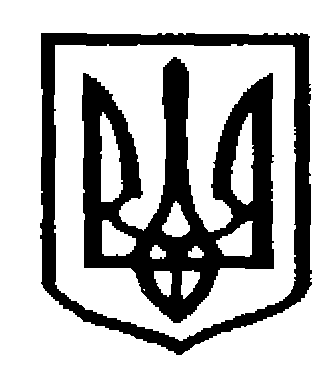 У К Р А Ї Н АЧернівецька міська радаУ П Р А В Л I Н Н Я   О С В I Т Ивул. Героїв Майдану, .Чернівці, 58029 тел./факс (0372) 53-30-87,E-mail: osvitacv@gmail.com Код ЄДРПОУ №0214734501-34/1738 від 15.08.2018                                              Керівникам ЗДО, ЗЗСОПро визнання таким,що втратили чинність, деяких наказів       Управління освіти надсилає до відома та врахування в роботі наказ Міністерства освіти і науки України від 01.08.2018 №814 «Про визнання такими, що втратили чинність, деяких наказів» та відповідний роз'яснювальний лист Міністерства освіти і науки України від 07.08.2018 №1/9-488, що додається.     Просимо довести зазначену інформацію до відома педагогічних працівників закладів дошкільної та загальної середньої освіти.Додаток: на 3 арк.Заступник начальника управління освітиЧернівецької міської ради                                                          О.Л.КузьмінаЧобанюк Л.Д., 53-41-20